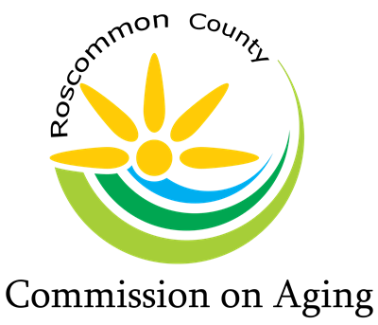 DRAFT AGENDABOARD OF DIRECTORS MEETING May 10, 2023 – 1:00 pmThe May Board Meeting will be held at theSt. Helen Senior Center10493 East Airport Road, (Next to the St. Helen Fair Grounds)St. Helen, MI   48656Meeting Called to Order:Pledge of Allegiance:Roll Call: Roberta Kary – Chair, Peggy Poynter – Vice-Chair, Kim Warner - Treasurer, Patty Bone, Steve Perialas, Phyllis Piotrowski, Kimberly Daniels, and Marc Milburn Excused Absence: Chuck Corwin – SecretaryExecutive Director, Mary T. FryIntro of Guest: Mark Miller – Personal Banker, Chase BankReading of Mission Statement: Mary T. FryThe purpose of the Roscommon County Commission on Aging is to promotethe welfare, independence, safety, and health of our senior citizens through various programsApproval of Agenda:Motion:		Second: 		Approval: Approval of Consent Agenda:Minutes – Board Meeting, April 19, 2023 Day Lodge ReportIn Home Service ReportFood Service/MOW’s ReportFinancial ReportsDirector’s ReportMotion:		Second: 		Approval: Chase Bank Presentation:Mark Miller – Personal Banker, Chase BankDiscussion regarding “Business Sweep” and the benefits to RCCOAPublic Comment: (please limit your comments to not more than 3 minutes)Director’s Report: Mary FryController Report: Tracy Baker – ControllerSenior Center Reports:Houghton Lake: (Phyllis Piotrowski & Kimberly Daniels)Roscommon: (Peggy Poynter & Kim Warner)St. Helen: (Roberta Kary & Patty Bone)Kitchen’s Coordinator Presentation: Jon OsimCounty Commissioner’s Report: Marc MilburnRegion 9 Advisory Committee Report: No meetings to reportOld Business: New Business: Approval to remove prior Executive Committee Members from Mercantile Bank Signature Cards:Tracy A. Ellerbrock-ConstanceMadeline C. HillerAlbert L. SchultzApproval to add current Executive Committee Members from Mercantile Bank Signature Cards:Peggy L. PoynterKimberly J. WarnerCharles C. CorwinMotion:		Second: 		Approval: Public Comment: (please limit your comments to not more than 3 minutes)Board Comment:Adjournment:Motion:		Second: 		Approval: 